The Thirty-Fifth AnnualMid-Atlantic Regional Horse Show (MAR) and Benefit for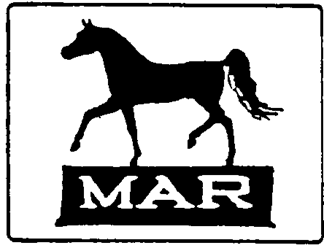 Talisman Therapeutic Riding (TTR)and Enchanted Haven Horse Rescue (EHHR)Saturday and Sunday - March 21-22, 2015NAMSHA approved!Show Manager:  Betsy Andrews, 115 Earle Branch Rd., Centreville, MD 21617FPMVendetta@yahoo.com (I do not live on the ‘net, so responses may take time - especially over weekends.)Website:   http://mar2015.weebly.comLocation of Show: Sudlersville Volunteer Fire Hall, 203 North Church Street, Sudlersville, MD 21668Schedule of ActivitiesSaturday, March 21, 2015                                                             Sunday, March 22, 20158:00 am:  Hall Opens to Showers/Vendors8:45 am:  Show Starts7:30 am:  Hall Opens to Showers/Vendors8:15 am:  Show StartsCustom/Artist Resin/Custom Glazed + Open OF China                                     Original Finish ModelsOpen Performance Divisions►Miscellaneous  ►English    ►Western►Foals/Yearlings/Miniature HorsesHalter Divisions►AR/CG/CM Exotics/Etc.►Custom Glazed (CG)►Open OF China►CM Foals/Yearlings►AR Foals/Yearlings►CM Mini►AR Mini►Customized (CM)►Artist Resin (AR)Extra Halter Sections► Plain Jane CM► Vintage CM► Vintage AROther Shows►Novice/4H/Youth►Kids 12/UnderAwardsOF Performance Divisions►Miscellaneous ► English ►Western► Foals/Yearlings/Miniature HorsesHalter Divisions►OF Exotics/Etc.►OF Lakeshore►OF Plastic Foals/Yearlings►OF Plastic Minis►OF China/Resin Minis►OF Plastic Breyers►OF Plastic Stones►OF Vintage China/Resin►OF Hobby/Contemporary China/ResinExtra Halter Sections►OF China/Resin Collectable►OF Plastic Collectable►OF Plastic Breyer G1 SMs►OF Plastic DAH►OF Plastic Stone Pebbles►OF Plastic Vintage Breyer <1973Raffles   ◊ Auctions  ◊ Games◊  Commercial flats first through sixth in all classes ◊  Rosettes to all Champions/Reserves MAR’s goal is two-fold:1.  To raise money for our beneficiaries – TTR to help special riders participate in the program, and EHHRto help with their horse and pony rescues.  Both groups offer AWESOME services, and I cannot emphasize enough the great work that goes on with these programs.  We’ve raised almost $43,000 over the years for our charities!2.  To provide an opportunity for model showers to participate in a high quality NAN-qualifying live model horse show that offers a wide variety of divisions in both halter and performance.Ring 5Novice/4H/Youth DivisionHalter Classes179 Light (Arab, Morgan, etc.)180 Gaited (TWH, MFT, etc.)181 Spanish (Paso, Andal…)182 Sport (WB, TB, etc.)183 Stock (QH, App, etc.)184 Draft (Clyde, etc.)185 Pony (Welsh, etc.)186 Other Pure/Mix187 Light/Gtd/Spanish Foals188 Sport/Stock Foals189 Draft/Pony/Other FoalsChampion/Res. BreedPerformance Classes190 English Pleasure191 English Over Fences192 Other English193 Western Pleasure194 Other Western195 Realistic Costume196 Creative Costume197 Other PerformanceChampion/Res. Perform.Fun Classes198 Dog/Cat199 Fantasy200 Custom by Owner201 Theme Class (must include at least 4 models and have a theme)202 Family Class (must include at least 3 models – mare/stallion/foal, mare/2 foals, etc.)Kids Division (12 & Under)Halter Classes203 Light204 Gaited205 Spanish206 Sport207 Stock208 Draft209 Pony210 Other Pure/Mix211 Light/Gtd/Spanish Foals212 Sport/Stock Foals213 Draft/Pony/Other FoalsChampion/Res. BreedFun Classes214 Custom by Owner215 Fantasy216 Dog/CatPerformance Classes217 English Performance218 Western Performance219 Other PerformanceChampion/Res. PerformanceNovice/4H/Youth ShowOpen to those 16 and under (as of January 1 of the current year), active members of a 4H club, and adults who have shown in four or fewer live shows. Only original finish regular run models or CM’s by the owner may show. No ARs, chinas, OOAKs, DAHs etc. are allowed. Tack should be Breyer or similar quality, or made by the owner. Those that enter this division may not show in any other divisions/sections on Saturday EXCEPT the Kids 12/Under Show. They mayshow no more than 20 models and will receive ¼ of a table. This division is not NAN qualifying.Kids 12/Under ShowOpen to those 12 and under. Only original finish regular run models or CM’s by owner may show. No ARs, chinas, OOAKs, DAHs etc. are allowed. Tack should be Breyer or similar quality, or made by the owner. Those that enter this division may not show in any other divisions/sections on Saturday EXCEPT the Novice/4H/Youth Show. They may show no more than 20 models and will receive ¼ of a table.  This division is not NAN qualifying.Original Finish: any model that is in the exact condition as when it left the factory. Models may be touched up to hide scratches/etc. but may not be altered in any other way.LIMITS—CLASS & OTHER LIMITSLimit of two models per entrant per class in halter and performance. Additional entries are allowed for $1 per model - please deposit fees in the “extra fees” box on the table.     Halters – will not be allowed in halter classes, unless molded on.TAGS/BUSINESS CARDS 	Each entrant must provide a business card sized piece of paper (2” x 3.5”) placed with each model when it is being judged. One side type or neatly print the model’s name and your initials (assigned by the Show Manager), on the other side, list the model’s breed, and gender.  Tags/cards should be placed breed side up when being judged.     All models must have a leg tag for identification purposes, with the owner’s name/initials and model name on it.Example of card (not in scale):Side One			Side Two			Side One			Side TwoJUDGING CRITERIAo	Halter – Breed Classes – Models will be judged on breed standards/characteristics, anatomy, biomechanics, conformation, build suitable to gender, realism and condition.o	Performance – Models judged on proper tack/obstacles (this includes correctness and fit of tack, scale and set up of obstacles) and on suitability for the event, including the ability to participate in a safe manner. If you think the judge will have any question concerning your enty, please provide a brief explanation on a 3x5 or 4x6 card with your entry.MISCELLANEAAll belongings must be placed on or under your table. No spillage into walkwaysSilent AUCTIONS/RAFFLES will be held on each day.  More information on what will be available will be sent at a later date. If you are interested in donating an item (proceeds to go to TTR/EHHR) please contact the Show Manager.Children under the age of 12 must be supervised by an adult at all times. If you bring your child(ren) please note that you are responsible for their behavior and liable for any damage they cause. DO NOT PICK UP any exhibitor’s models without their permission. If you damage someone’s model, you’ll have to pay for it. The only exception to this is if someone has left a model on the judging table after their class; the show committee reserves the right to move the model. They will be careful, but cannot be held responsible for any damages.Please instruct any of your family/guests on proper show etiquette. You are responsible for your family and guest(s)actions. Please be courteous and respectful of family, other entrants, attendees, judges and show staff.LIABILITY – The MAR Show Manager, Show Committee, Judges, Volunteers, and Sudlersville Volunteer Fire Company cannot be held responsible for any lost, broken or missing property, or injury to any participants or spectators. Security is the responsibility of each individual exhibitor. You may leave your possessions in the hall overnight at your own risk. I do not have a key, but rely on the SVFC to lock and open the hall.Please listen carefully for all announcements! There will be five or six going each day. You will need to be attentive.LUNCH/FOOD – There will be a lunch break – depending on how classes are running, we’ll probably break around 12:30 for 45 minutes. The ladies of SVFC will be offering food!  Breakfast sandwiches, hamburger, cheeseburgers, hot dogs, salads, baked goods, etc. will be available! And coffee/breakfast items, tooNO ALCOHOL (except for wine/etc. for the auction/raffle!), BAD LANGUAGE, PETS, RADIOS/MUSIC, RUNNING orSMOKING in the show hall.As questions are raised with the receipt of entries, be on the alert for clarifications/interpretations of the rules/etc. in information sent to all registrants/posted on the website.TIPPY MODELS – may be shown lying down on a soft cloth/material. This gives the judge the authority to pick up the model so they can view both sides.Updates - for those who enter – the schedule may change a bit. Please review all confirmation correspondence, pre- show letters, updates on the website, etc. to be updated on any changes to or clarifications of rules/schedule/etc.DIRECTIONS:MapQuest gives good directions, except the hall is in the north part of town, not the south. It’s hard to miss – the town is tiny. You may park in the front of the hall to unload, then move your vehicle to the back of the hall.Mid-Atlantic Regional Horse Show XXXV Entry Form for Kids 12/U and/or Novice/4H/Youth 16/UAll information MUST be printed legibly or typed.Show Entry Fees – Per Division (up to 20 models – ¼ Table)Make checks /MO payable to:  Elizabeth W. Andrews/MAR or PayPal (sent as gift):  Betsy_Andrews@hotmail.com.  If paying by PayPal and emailing in your completed form, they MUST be received within 24 hours of each other.  Returned check fee:  $30.  An entry is not complete, nor is a spot reserved, until both the completed form and correct fee are received.  All day of show fees must be paid in cash with exact change.  You are encouraged to enter early, as the show usually sells out.  If you would like to send a brief bio about yourself to include in the show program, please send it to:  FPMVendetta@yahoo.com by 3/1/15.  If you don’t have email, send a SASE so your entry can be acknowledged/ initials confirmed (or assigned), plus large SASE with four loose stamps for results.   Acknowledgment should take no more than two weeks from the receipt of your complete entry.   Please seat me near: ________________________________________________________________________________I’m interested in participating in the Saturday dinner:  YES     NO   Return this completed form with proper fees & SASE or email address to:  	Betsy Andrews (MAR)115 Earle Branch Rd.Centreville, MD 21617I, (print name) ____________________________ have read and understand the rules of this show and agree to abide by them, as well as the decisions of the judges and show manager/committee.  I understand that if these rules are violated, I may be asked to leave the show with no return of fees paid.  By signing this form and attending Mid-Atlantic Regional Model Horse Show, I herby agree to these terms, and also release the aforementioned show, show manager, show committee, judges, volunteers, sponsors and the Sudlersville Volunteer Fire Company from liability for loss, damages or injury to any person or property which may occur during the show activities.  I also acknowledge that I rightfully own all the models I am showing, and am not showing models for another person/relative unless I am paying the appropriate proxy fee, or that person is present and judging.  _________________________________________________________________________________________________Signature (if under 18, parent or guardian must sign & print name)		DatePLEASE NOTE:  This document contains information applicable to Kids 12/U and Novice/4H/16 & Under divisions.  Complete rules are found on the website.  All participants should be familiar at least with General Show Rules and Miscellanea.NAME – FIRST:LAST:LAST:LAST:NICK NAME:NICK NAME:Three (3) Initials you typically use:Three (3) Initials you typically use:Street Address:City:State:State:State:State:State:Zip:Zip:Phone #:Email Address:Email Address:Email Address:Email Address:Email Address:Date DuePer Day FeesNovice/4H/Youth or Kids DivisionsBy 2/7/15$15By 3/7/15$20After 3/7/15$20SATURDAYFeeNov/4H/YouthKids/12/UnderSponsorshipTotal Saturday Fee